Картон базальтовый ТУ 95.2691-98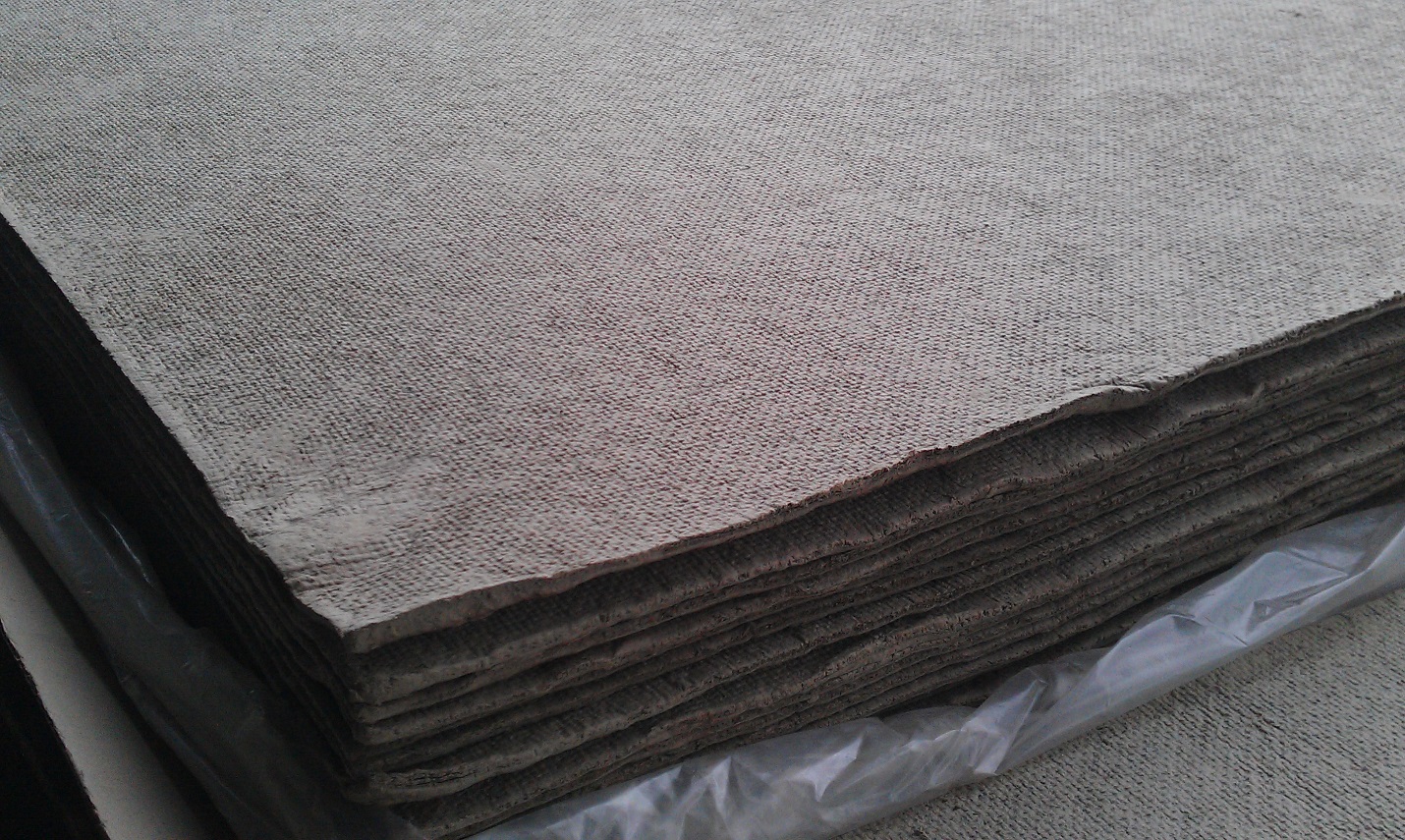 Картон базальтовый производится из экологически безопасных и устойчивых к воздействию огня материалов, а именно: базальтового супертонкого волокна (БСТВ);бентонитовой глины, которая выполняет роль связующего элемента.Области применения:обработка чувствительных к температуре участков всевозможного термического оборудования;изоляция электропечей; изоляция миксеров, ковшей, термобоксов и накопителей всех видов; изоляция термо- и нагревательных печей; общая изоляция трубопроводов; используется в изоляционных слоях газоходов и воздухонагревательных устройствах; изоляция котлов, котлов-утилизаторов, заслонок, дверей; машиностроение, судостроение; используются изоляционные прокладки, экраны, вкладыши; базальтовый картон также используется при термоизоляции различного бытового оборудования котлов, обогревателей, газовых отопительных устройств.Рабочая температура от -200 до +900Плотность кг/м3 БВТМ-ПМ 18-40Плотность кг/м3 БВТМ-К 44-80Ткань базальтовая ТБК-100 ТУ 2574-309-00149363-2008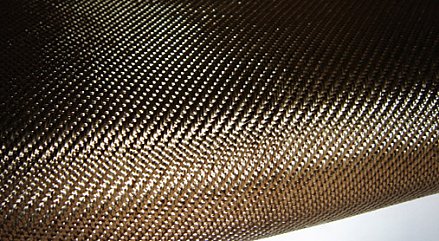 
Базальтовые ткани способны заменить асбестовые, кремнеземные ткани во многих областях их применения.
Ткани из базальта обладают рядом уникальных свойств, среди которых:
- экологическая чистота материала, имеет природную формулу минерала - базальта;
- один из лучших теплоизоляторов;
- высокая термостойкость, негорючесть, температура постоянного применения - 700°С;Область применения:
- теплоизоляционные материалы термического оборудования, печей, рекуператоров, трубопроводов;
- фильтры для очистки отходящих газов от пыли на металлургических комбинатах;
- фильтры очистки сточных вод;
- производство композиционных материалов.Толщина -0,19ммПлотность- 210ммШирина -100ммРазрывная нагрузка, Н – 784Базальтовый шнур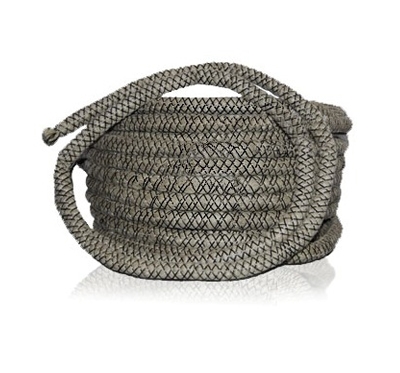 Базальтовый шнур используется для изоляции тепловых агрегатов и теплопроводящих систем в различных отраслях народного хозяйства.
Рабочий диапазон температур -200 °С до +1000 °С.
Базальтовый шнур негорюч, огнестоек, не содержит токсичных и радиоактивных веществ.Содержание влаги в базальтовом шнуре составляет 0,1%.Поставляется диаметром 10, 20, 30, 40ммОсновные свойства:экологичен;не гниет, не повреждается грызунами и микроорганизмами;имеет высокий коэффициент звукопоглощения;долговечен: срок эксплуатации 50 лет;термостоек;волокна имеют большую длину и связаны между собой силами естественного сцепления;имеет высокую химическую стойкость к щелочным и кислотным средам;